Automotive Engines Theory and Servicing 10th EditionChapter 35 – Engine Installation and Break-InLesson PlanCHAPTER SUMMARY: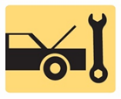 1. Preinstallation Checklist, Transmission Installation, Dressing the Engine, Engine Installation2. Engine Start and Break-In Precautions_____________________________________________________________________________________OBJECTIVES: 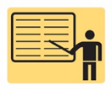 1. Discuss the preinstallation checklist.2. Explain the procedure for transmission installation.3. Explain the process of dressing the engine and engine installation.4. Explain engine start and discuss the break-in precautions of an overhauled engine._____________________________________________________________________________________RESOURCES: (All resources may be found at jameshalderman.com)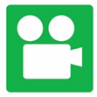 1. Task Sheet: Remove and Install Engine2. Task Sheet: Valve Cover Gasket Replacement3. Task Sheet: Timing Belt Replacement4. Task Sheet: Engine Oil Change5. Chapter PowerPoint 6. Crossword Puzzle and Word Search (A1)7. Videos: (A1) Engine Repair8. Animations: (A1) Engine Repair_____________________________________________________________________________________ACTIVITIES: 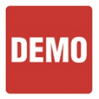 1. Task Sheet: Remove and Install Engine2. Task Sheet: Valve Cover Gasket Replacement3. Task Sheet: Timing Belt Replacement4. Task Sheet: Engine Oil Change _____________________________________________________________________________________ASSIGNMENTS: 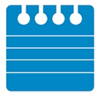 1. Chapter crossword and word search puzzles from the website.2. Complete end of chapter quiz from the textbook. 3. Complete multiple choice and short answer quizzes downloaded from the website._____________________________________________________________________________________CLASS DISCUSSION: 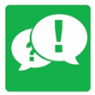 1. Review and group discussion chapter Frequently Asked Questions and Tech Tips sections. 2. Review and group discussion of the five (5) chapter Review Questions._____________________________________________________________________________________NOTES AND EVALUATION: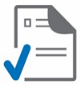 _____________________________________________________________________________________